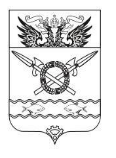 АДМИНИСТРАЦИЯ ВЕРХНЕПОДПОЛЬНЕНСКОГО СЕЛЬСКОГО ПОСЕЛЕНИЯ РАСПОРЯЖЕНИЕ 12.04.2023 	                                                 № 33                             х. Верхнеподпольный   О завершении отопительного периода на 2022-2023 для муниципальных учреждений социальной  сферы, собственников и пользователей помещений  многоквартирного жилищного фонда Верхнеподпольненского сельского поселения       В связи с установившейся среднесуточной температурой наружного воздуха выше + 8 градусов С, более 5 суток и прогнозом Северо-Кавказского Гидрометцентра о повышении температуры наружного воздуха, 1.  Завершить отопительный сезон для муниципальных учреждений социальной сферы, в отношении которых муниципальное образование «Верхнеподпольненское сельское поселение» является учредителем, и жилищного фонда, в котором тепловая энергия для нужд отопления помещений подается по сети централизованного теплоснабжения, с 17.04.2023 года.2. Настоящее распоряжение подлежит размещению на официальном сайте Администрации Верхнеподпольненского сельского поселения в информационно-телекоммуникационной сети «Интернет» (http://verhnepodpolnenskoesp.ru/).3. Признать утратившим силу распоряжение Администрации Верхнеподпольненского сельского поселения от 17.10.2022 № 68 «О начале отопительного периода на 2022-2023 для муниципальных учреждений социальной сферы, собственников и пользователей помещений многоквартирного жилищного фонда Верхнеподпольненского сельского поселения».4. Настоящее распоряжение вступает в силу с 17.04.2023 года.5. Контроль за исполнением настоящего распоряжения возложить на начальника сектора по вопросам ЖКХ Администрации Верхнеподпольненского сельского поселения – Бузунову И.Г.Глава АдминистрацииВерхнеподпольненского 	сельского поселения                                                                                 А.Г. ЯгольникРаспоряжение вносит сектор по вопросам ЖКХ